IV.Z angličtina, učivo na období 11.-16.1.2021Vypracuj následující dva listy: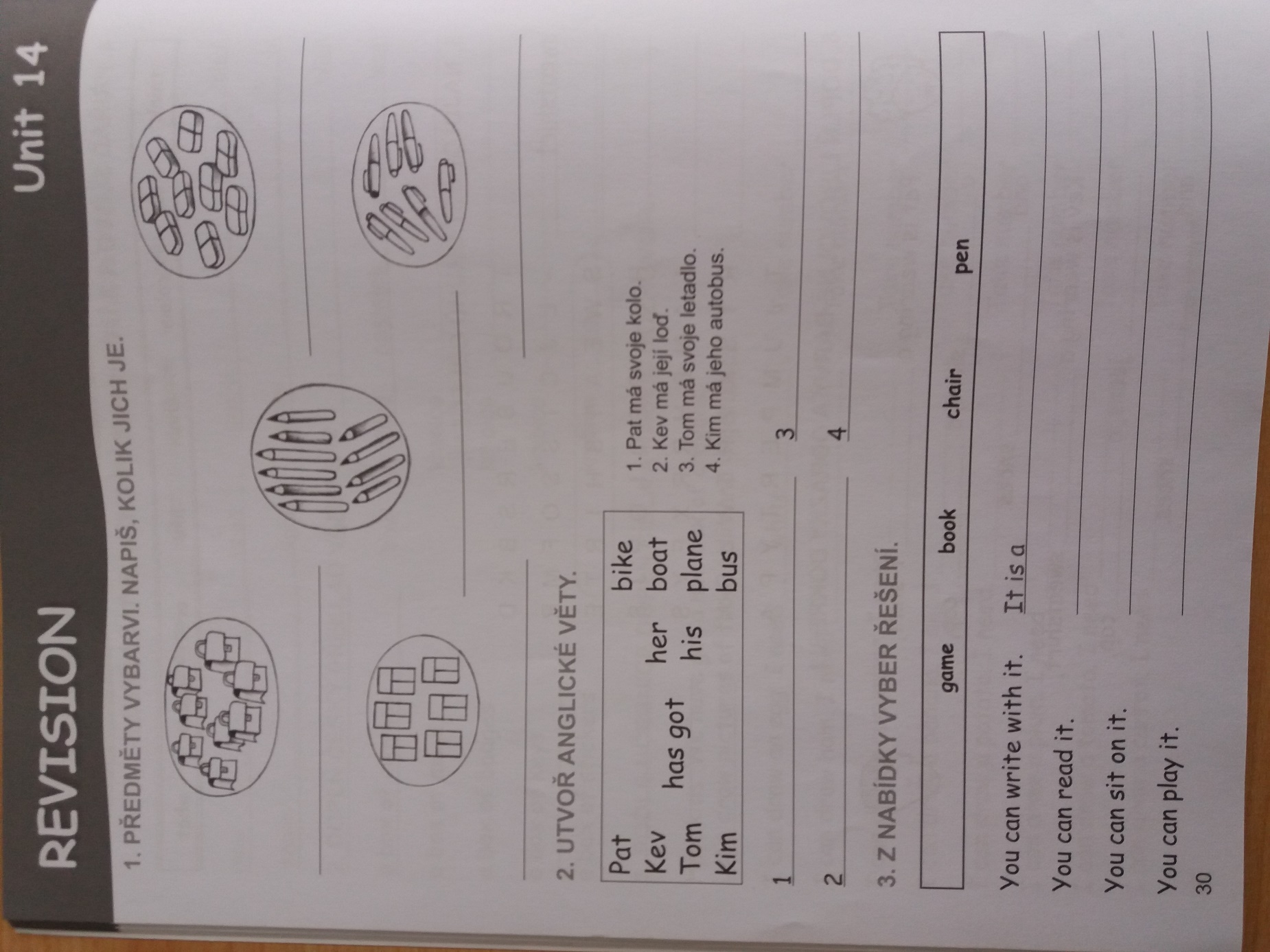 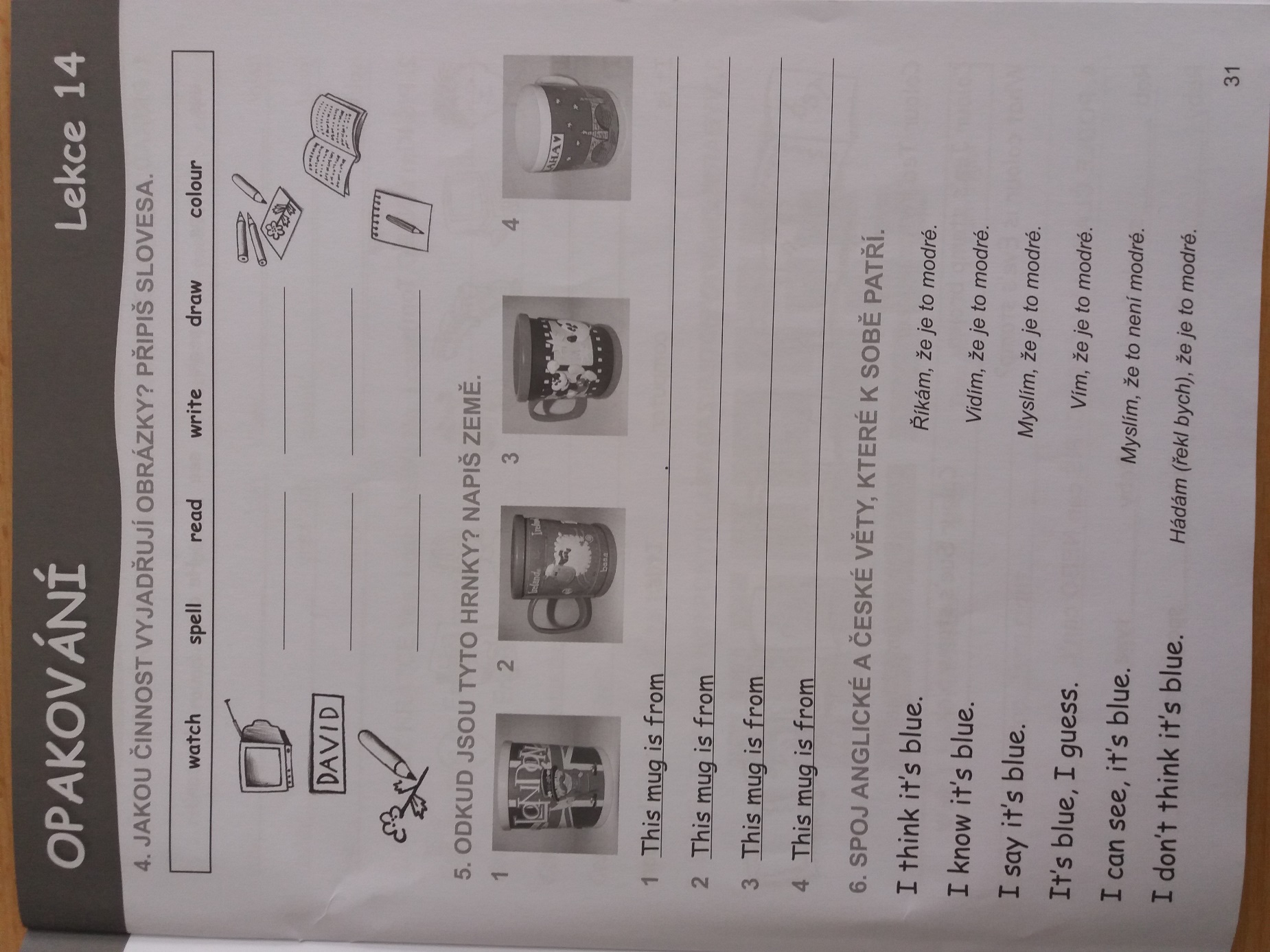 